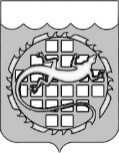 УПРАВЛЕНИЕ    КАПИТАЛЬНОГО СТРОИТЕЛЬСТВА И БЛАГОУСТРОЙСТВА   АДМИНИСТРАЦИИ ОЗЕРСКОГО ГОРОДСКОГО ОКРУГА  ЧЕЛЯБИНСКОЙ ОБЛАСТИПРИКАЗОб утверждении Программы профилактики рисков причинения вреда (ущерба) охраняемым законом ценностям на 2023 год при осуществлении муниципального контроля в сфере благоустройства на территории Озерского городского округа Челябинской областиВ соответствии со статьей 44 Федерального закона от 31.07.2020г. № 248-ФЗ «О государственном контроле (надзоре) и муниципальном контроле в Российской Федерации», постановлением Правительства Российской Федерации от 25.06.2021г. № 990 «Об утверждении Правил разработки и утверждения контрольными (надзорными) органами программы профилактики рисков причинения вреда (ущерба) охраняемым законом ценностям»,  п. 11 Положения о муниципальном контроле в сфере благоустройства на территории Озерского городского округа Челябинской области, утвержденного решением Собрания депутатов Озерского городского округа Челябинской области от 28.12.2021г. № 207, в целях предупреждения нарушения юридическими лицами, индивидуальными предпринимателями и физическими лицами обязательных требований,  ПРИКАЗЫВАЮ:Утвердить Программу профилактики рисков причинения вреда (ущерба) охраняемым законом ценностям на 2023 год при осуществлении муниципального контроля в сфере благоустройства на территории Озерского городского округа Челябинской области (прилагается).Определить уполномоченным лицом, ответственным за организацию и проведение профилактических мероприятий в Управлении, начальника отдела капстроительства и благоустройства Комарову О.С.Разместить настоящий приказ на официальном сайте органов местного самоуправления Озерского городского округа Челябинской области на страничке Управления капитального строительства и благоустройства администрации Озерского городского округа Челябинской области.Контроль за исполнением настоящего приказа оставляю за собой.Начальник Управления                                                     Н.Г. Белякова                           ПРОЕКТПРОГРАММАпрофилактики рисков причинения вреда (ущерба) охраняемым законом ценностям при осуществлении муниципального контроля в сфере благоустройства на территории Озерского городского округа Челябинской области Настоящая программа разработана в соответствии со статьей 44 Федерального закона от 31 июля 2020 г. № 248-ФЗ «О государственном контроле (надзоре) и муниципальном контроле в Российской Федерации», постановлением Правительства Российской Федерации от 25 июня 2021 г.                   № 990 «Об утверждении Правил разработки и утверждения контрольными (надзорными) органами программы профилактики рисков причинения вреда (ущерба) охраняемым законом ценностям» и предусматривает комплекс мероприятий по профилактике рисков причинения вреда (ущерба) охраняемым законом ценностям при осуществлении муниципального контроля в сфере благоустройства на территории Озерского городского округа Челябинской области.ПАСПОРТ      I. Анализ и оценка состояния подконтрольной сферы.1. Вид муниципального контроля: муниципальный контроль в сфере благоустройства.2. Контролирующий орган:  Управление имущественных отношений администрации Озерского городского округа Челябинской области в отношении объектов, указанных в подпунктах 1, 2, 7 пункта 4 настоящей Программа профилактики;Управление жилищно-коммунального хозяйства администрации Озерского городского округа Челябинской области в отношении объекта, указанного в подпункте 3 пункта 4 настоящей Программа профилактики;Управление капитального строительства и благоустройства администрации Озерского городского округа Челябинской области в отношении объектов, указанных в подпунктах 4, 6 пункта 4 настоящей Программа профилактики;Управление архитектуры и градостроительства администрации Озерского городского округа Челябинской области в отношении объекта, указанного в подпункте 5 пункта 4 настоящей Программа профилактики;Управление социальной защиты населения администрации Озерского городского округа Челябинской области в отношении объекта, указанного в подпункте 8 пункта 4 настоящей Программа профилактики.	3. Предметом муниципального контроля  является соблюдение юридическими лицами, индивидуальными предпринимателями и гражданами:	1) обязательных требований, установленных Правилами благоустройства территории Озерского городского округа Челябинской области, утвержденных решением Собрания депутатов Озерского городского округа Челябинской области от 08.09.2020 № 127 (далее – Правила благоустройства), федеральными законами и принимаемыми в соответствии с ними иными нормативными правовыми актами Российской Федерации;	2) требований к обеспечению доступности для инвалидов объектов социальной, инженерной и транспортной инфраструктур и предоставляемых услуг;	3) исполнение решений, принимаемых по результатам контрольных мероприятий.4. Объектами муниципального контроля в сфере благоустройства являются:1) деятельность юридических и физических лиц, индивидуальных предпринимателей, в пользовании которых находятся земельные участки, по уборке и содержанию земельных участков, находящихся в собственности, постоянном (бессрочном) и безвозмездном пользовании и аренде, а также прилегающих к ним территорий;2) деятельность юридических и физических лиц, индивидуальных предпринимателей, по уборке и содержанию земель или земельных участков, в отношении которых указанным лицам выдано разрешение на использование земель или земельных участков;3) деятельность собственников помещений многоквартирных домов непосредственно, товариществ собственников жилья, жилищных кооперативов, иных специализированных потребительских кооперативов, управляющих организаций, в зависимости от способа управления многоквартирным домом, по уборке и содержанию дворовых территорий;4) деятельность по уборке и содержанию мест производства земляных работ, строительных, работ по ремонту инженерных сетей и коммуникаций, в том числе по восстановлению элементов благоустройства после проведения земляных работ;5) деятельность по содержанию зданий, сооружений;6) деятельность по уборке и содержанию объектов озеленения;7) деятельность по уборке территорий садовых некоммерческих товариществ, потребительских гаражных и гаражно-строительных кооперативов, а также прилегающих территорий;8) деятельность по обеспечению доступности для инвалидов объектов социальной, инженерной и транспортной инфраструктур и предоставляемых услуг.5. Субъектами муниципального контроля являются юридические лица, индивидуальные предприниматели и физические лица, осуществляющие деятельность в области благоустройства. 6. Данные о проведенных мероприятиях по контролю и профилактике нарушений обязательных требований, их результатах в 2022 году Муниципальный контроль проводится в форме внеплановых проверок  соблюдения юридическими лицами, индивидуальными предпринимателями и гражданами обязательных требований, а также профилактических мероприятий, направленных на предупреждение их нарушений. 	В 2022 году внеплановые проверки в отношении юридических лиц и индивидуальных предпринимателей, по основаниям, предусмотренным Постановлением Правительства РФ 10.03.2022 № 336 «Об особенностях организации и осуществления государственного контроля (надзора), муниципального контроля», не проводились.  Нарушений Правил благоустройства, предусматривающих уголовную и административную ответственность на территории Озерского городского округа Челябинской области в 2022 году не выявлено. Контролирующим органом  обеспечивалась организация постоянного мониторинга (сбора, обработки, анализа и учета) сведений, используемых для оценки рисков причинения вреда (ущерба) в сфере благоустройства.В целях предупреждения нарушений юридическими лицами, индивидуальными предпринимателями и гражданами обязательных требований, установленных нормативными правовыми актами, органом муниципального контроля осуществлялись мероприятия по профилактике нарушений в соответствии с «Программой профилактики рисков причинения вреда (ущерба) охраняемым законом ценностям на 2022 год при осуществлении муниципального контроля в сфере благоустройства на территории Озерского городского округа Челябинской области.Профилактические мероприятия в 2022 году были направлены на:- информирование контролируемых лиц посредством размещения в сети «Интернет» на официальном сайте администрации Озерского городского округа Челябинской области нормативной правовых документов и другой информации по вопросам осуществления муниципального контроля;-  мониторинг и актуализацию перечня нормативных правовых актов, соблюдение которых оценивается в ходе проверок;- консультирование юридических лиц, индивидуальных предпринимателей и граждан по вопросам, связанным с  организацией и осуществлением муниципального контроля.7. Анализ и оценка рисков нарушения обязательных требованийИз анализа нарушений обязательных требований, выявленных при осуществлении муниципального контроля,  следует, что основными проблемами в  сфере благоустройства на территории Озерского городского округа Челябинской области являются:- неудовлетворительное состояние асфальтобетонного покрытия тротуаров и внутриквартальных проездов, включая проезды на придомовых территориях многоквартирных жилых домов;- несвоевременная уборка снега, ликвидация наледи на территории округа;- длительные, в ряде случаев, сроки восстановления благоустройства территории округа после проведения земляных работ, связанных со строительством, реконструкцией или ремонтом инженерных сетей;- незаконное складирование гражданами около мусорных баков крупногабаритных предметов (старой мебели, строительных материалов и др.), подлежащих самовывозу на площадки по их утилизации;- незаконная парковка на газонах во дворах жилых домов автотранспортных средств.II. Цели и задачи реализации программы профилактики          Профилактика рисков причинения вреда (ущерба) охраняемых законом ценностям направлена на достижение следующих основных целей:- стимулирование добросовестного соблюдения обязательных требований всеми контролируемыми лицами;- устранение причин, факторов и условий, способствующих нарушениям обязательных требований и (или) причинению вреда (ущерба) охраняемым законом ценностям;- создание условий для доведения обязательных требований до контролируемых лиц, повышение информированности о способах их соблюдения.           Проведение профилактических мероприятий направлено на решение следующих задач:       - снижение рисков причинения вреда (ущерба) охраняемым законом ценностям;       - внедрение способов профилактики, установленных Положением;- выявление причин, факторов и условий, способствующих нарушениям обязательных требований и (или) причинению вреда (ущерба) охраняемым законом ценностям, разработка мероприятий, направленных на устранение обязательных требований;      - повышение прозрачности деятельности контрольного органа;       - уменьшение административной нагрузки на контролируемых лиц;       - повышение уровня правовой грамотности контролируемых лиц;       - формирование одинакового понимания обязательных требований у всех участников контрольной деятельности. III. Перечень профилактических мероприятий, сроки (периодичность) их проведения.При осуществлении муниципального контроля могут проводиться следующие виды профилактических мероприятий:1) информирование;2) консультирование;3) объявление предостережения.  IV. Показатели результативности и эффективности программы профилактики1. Реализация программы профилактики способствует:- увеличению доли контролируемых лиц, соблюдающих обязательные требования Законодательства Российской Федерации в сфере благоустройства; - повышению качества предоставляемых услуг в сфере благоустройства;- развитию системы профилактических мероприятий, проводимых органом муниципального контроля.2. Для оценки эффективности и результативности программы профилактики используются следующие оценки показателей:По окончании года контрольный орган подводит итоги реализации программы профилактики, размещая отчёт на сайте контрольного органа не позднее февраля следующего за отчетным годом.«___» __________  2022 года   №_________Наименование программы Программа профилактики рисков причинения вреда охраняемым законом ценностям в сфере благоустройства на территории Озерского городского округа Челябинской области (далее – Программа профилактики).Правовые основания разработки программы Федеральный закон от 31.07.2020 № 248-ФЗ «О государственном контроле (надзоре) и муниципальном контроле в Российской Федерации» (далее – Федеральный закон);Постановление Правительства РФ от 25.06.2021 № 990 «Об утверждении Правил разработки и утверждения контрольными (надзорными) органами программы профилактики рисков причинения вреда (ущерба) охраняемым законом ценностям».Разработчик программы Управление капитального строительства и благоустройства администрации Озерского городского округа с учетом информации предоставленной для включения в программу профилактики иными органами муниципального контроля, определенными пунктом 4  Положения.Сроки и этапы реализации программы 2023 годИсточники финансирования Без финансированияОжидаемые конечные результаты реализации программы Устранение условий, причин и факторов, способных привести к нарушениям обязательных требований и (или) причинению вреда (ущерба) охраняемым законом ценностям№ п/пНаименование и форма проведения мероприятияНаименование и форма проведения мероприятияСрок исполненияСрок исполненияСтруктурное подразделение, и (или) должностные лица контрольного органа, ответственные за их реализациюСтруктурное подразделение, и (или) должностные лица контрольного органа, ответственные за их реализациюСпособ реализации1. Информирование1. Информирование1. Информирование1. Информирование1. Информирование1. Информирование1. Информирование1. ИнформированиеРазмещение на официальном сайте органа муниципального контроля в сети «Интернет», в средствах массой информации и актуализация следующей информации:Размещение на официальном сайте органа муниципального контроля в сети «Интернет», в средствах массой информации и актуализация следующей информации:Размещение на официальном сайте органа муниципального контроля в сети «Интернет», в средствах массой информации и актуализация следующей информации:Размещение на официальном сайте органа муниципального контроля в сети «Интернет», в средствах массой информации и актуализация следующей информации:Размещение на официальном сайте органа муниципального контроля в сети «Интернет», в средствах массой информации и актуализация следующей информации:Размещение на официальном сайте органа муниципального контроля в сети «Интернет», в средствах массой информации и актуализация следующей информации:Размещение на официальном сайте органа муниципального контроля в сети «Интернет», в средствах массой информации и актуализация следующей информации:Размещение на официальном сайте органа муниципального контроля в сети «Интернет», в средствах массой информации и актуализация следующей информации:1.1тексты нормативных правовых актов, регулирующих осуществление муниципального контроля;по мере необходимости, актуализация документов в течение года не позднее 5 рабочих дней с момента изменения действующего законодательствапо мере необходимости, актуализация документов в течение года не позднее 5 рабочих дней с момента изменения действующего законодательствадолжностные лица администрации Озерского городского округа уполномоченные на осуществление муниципального контроля в сфере благоустройства (далее - должностные лица)должностные лица администрации Озерского городского округа уполномоченные на осуществление муниципального контроля в сфере благоустройства (далее - должностные лица)посредством размещения информации в разделе «муниципальный контроль» на официальном сайте посредством размещения информации в разделе «муниципальный контроль» на официальном сайте 1.2 сведения об изменениях, внесенных в нормативные правовые акты, регулирующие осуществление муниципального контроля, о сроках и порядке их вступления в силу;по мере необходимостипо мере необходимостидолжностные лицадолжностные лицапосредством размещения информации в разделе «муниципальный контроль» на официальном сайте посредством размещения информации в разделе «муниципальный контроль» на официальном сайте 1.3перечень нормативных правовых актов с указанием структурных единиц этих актов, содержащих обязательные требования, оценка соблюдения которых является предметом контроля, а также информация о мерах ответственности, применяемых при нарушении обязательных требований, с текстами в действующей редакции;по мере необходимостипо мере необходимостидолжностные лица должностные лица посредством размещения информации в разделе «муниципальный контроль» на официальном сайте посредством размещения информации в разделе «муниципальный контроль» на официальном сайте 1.4руководства по соблюдению обязательных требований, установленных органами местного самоуправления по мере необходимостипо мере необходимостидолжностные лица должностные лица посредством размещения информации в разделе «муниципальный контроль» на официальном сайте посредством размещения информации в разделе «муниципальный контроль» на официальном сайте 1.5программу профилактики рисков причинения вреда (ущерба) охраняемым законом ценностям при осуществлении муниципального контроля в сфере благоустройства на 2023 год14.01.2023 г.14.01.2023 г.должностные лица должностные лица посредством размещения информации в разделе «муниципальный контроль» на официальном сайте контрольного органапосредством размещения информации в разделе «муниципальный контроль» на официальном сайте контрольного органа1.6исчерпывающий перечень сведений, которые могут запрашиваться контрольным (надзорным) органом у контролируемого лица;в течение года при необходимости актуализациив течение года при необходимости актуализациидолжностные лица должностные лица посредством размещения информации в разделе «муниципальный контроль» на официальном сайте контрольного органапосредством размещения информации в разделе «муниципальный контроль» на официальном сайте контрольного органа1.7информации об обратной связи  с органом муниципального контроляне позднее 14.01.2023 г.не позднее 14.01.2023 г.должностные лица должностные лица посредством размещения информации в разделе «муниципальный контроль» на официальном сайте контрольного органапосредством размещения информации в разделе «муниципальный контроль» на официальном сайте контрольного органа1.8доклады, содержащие результаты обобщения правоприменительной практики контрольного органа;до 1 апреля 2023 годадо 1 апреля 2023 годадолжностные лица должностные лица посредством размещения информации в разделе «муниципальный контроль» на официальном сайте контрольного органапосредством размещения информации в разделе «муниципальный контроль» на официальном сайте контрольного органа1.9доклады о муниципальном контролеI квартал года следующего за отчетнымI квартал года следующего за отчетнымдолжностные лица должностные лица 2. Обобщение правоприменительной практики2. Обобщение правоприменительной практики2. Обобщение правоприменительной практики2. Обобщение правоприменительной практики2. Обобщение правоприменительной практики2. Обобщение правоприменительной практики2. Обобщение правоприменительной практики2. Обобщение правоприменительной практики2.1- подготовка доклада с результатами обобщения  правоприменительной практики посредством размещения информации на сайте  администрации Озерского городского округа Челябинской области, в разделе «Муниципальный контроль»;- публичное обсуждение доклада с результатами обобщения  правоприменительной практики  видео-конференц- связи.I квартал года, следующий за отчетным.I квартал года, следующий за отчетным.должностные лицадолжностные лицаАнализ и письменное оформление результатов правоприменительной практики, посредством размещения информации в разделе «муниципальный контроль» на официальном сайте контрольного органаАнализ и письменное оформление результатов правоприменительной практики, посредством размещения информации в разделе «муниципальный контроль» на официальном сайте контрольного органа3. Объявление  предостережения3. Объявление  предостережения3. Объявление  предостережения3. Объявление  предостережения3. Объявление  предостережения3. Объявление  предостережения3. Объявление  предостережения3. Объявление  предостережения3.1.Выдача контролируемым лицам предостережения о недопустимости нарушения обязательных требований В течение года при наличии оснований, предусмотренных статьей 49 Федерального закона от 31.07.2020 № 248-ФЗ.В течение года при наличии оснований, предусмотренных статьей 49 Федерального закона от 31.07.2020 № 248-ФЗ.должностные лицадолжностные лицаПосредством выдачи лично или почтовым отправлением Посредством выдачи лично или почтовым отправлением 4. Консультирование4. Консультирование4. Консультирование4. Консультирование4. Консультирование4. Консультирование4. Консультирование4. Консультирование4.1Разъяснение по вопросам:1) положений нормативных правовых актов, муниципальных правовых актов содержащих обязательные требования, оценка соблюдения которых осуществляется в рамках муниципального контроля в сфере благоустройства;2)положений нормативных правовых актов, муниципальных правовых актов, регламентирующих порядок осуществления муниципального контроля;3)порядка обжалования решений уполномоченных органов, действий (бездействия) должностных лиц, осуществляющих муниципальный контроль в сфере благоустройства;4)выполнения предписания, выданного по итогам контрольного мероприятия.Разъяснение по вопросам:1) положений нормативных правовых актов, муниципальных правовых актов содержащих обязательные требования, оценка соблюдения которых осуществляется в рамках муниципального контроля в сфере благоустройства;2)положений нормативных правовых актов, муниципальных правовых актов, регламентирующих порядок осуществления муниципального контроля;3)порядка обжалования решений уполномоченных органов, действий (бездействия) должностных лиц, осуществляющих муниципальный контроль в сфере благоустройства;4)выполнения предписания, выданного по итогам контрольного мероприятия.По мере необходимости при поступлении обращенийПо мере необходимости при поступлении обращенийдолжностные лица  должностные лица  По телефону, устно, письменно, посредством ВКС, посредством размещения письменных ответов на запросы по электронной почте5. Объявление предостережения5. Объявление предостережения5. Объявление предостережения5. Объявление предостережения5. Объявление предостережения5. Объявление предостережения5. Объявление предостережения5. Объявление предостережения5.1Выдача контролируемым лицам предостережения о недопустимости нарушения обязательных требований.Выдача контролируемым лицам предостережения о недопустимости нарушения обязательных требований. по мере необходимости по мере необходимостидолжностные лица должностные лица посредством выдачи лично или почтовым отправлением№ п/пНаименование показателяВеличина1.Полнота информации, размещенной на официальном сайте контрольного органа в сети «Интернет» в соответствии с частью 3 статьи 46 Федерального закона от 31 июля 2021 г. № 248-ФЗ «О государственном контроле (надзоре) и муниципальном контроле в Российской Федерации»100 %2.Удовлетворённость предпринимательского сообщества, жителей города   контрольной деятельностью в подконтрольной сфере70 % от числа обратившихся3.Количество проведенных профилактических мероприятий100% от запланированныхЗначение показателянет отклоненияотклонение больше 20%отклонение больше 50 %оценкавысокая эффективностьудовлетворительная эффективностьнизкая эффективность